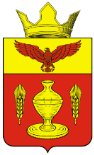  ВОЛГОГРАДСКАЯ ОБЛАСТЬПАЛЛАСОВСКИЙ МУНИЦИПАЛЬНЫЙ РАЙОНАДМИНИСТРАЦИЯ ГОНЧАРОВСКОГО СЕЛЬСКОГО ПОСЕЛЕНИЯПОСТАНОВЛЕНИЕп. Золотариот «18» ноября  2020 г.						            	№ 84Об утверждении порядка определения размера платыза увеличение площади земельных участков, находящихсяв частной собственности, в результате их перераспределенияс земельными участками, находящимися в муниципальнойсобственности Гончаровского сельского поселения         В соответствии с подпунктом 3 пункта 5 статьи 39.28 Земельного кодекса Российской Федерации, руководствуясь Уставом Гончаровского сельского поселения, администрация Гончаровского сельского поселенияП О С Т А Н О В Л Я Е Т :          1. Утвердить Порядок определения размера платы за увеличение площади земельных участков, находящихся в частной собственности, в результате их перераспределения с земельными участками, находящимися в муниципальной собственности Гончаровского сельского поселения.         2. Контроль за исполнением настоящего постановления оставляю за собой.           3. Настоящее постановление вступает в силу со дня его официального опубликования (обнародования). Глава Гончаровского                                                           сельского поселения                                                          С.Г. НургазиевРег: 84/2020                     Приложение                                                        к постановлению администрации                                                                       Гончаровского сельского поселения                                              от «18» ноября 2020  № 84Порядок определения размера платы за увеличение площади земельных участков, находящихся в частной собственности, в результате их перераспределения с земельными участками, находящимися в муниципальной собственности Гончаровского сельского поселения   1. Настоящий Порядок устанавливает правила определения размера платы за увеличение площади земельных участков, находящихся в частной собственности, в результате их перераспределения с земельными участками, находящимися в муниципальной собственности Гончаровского сельского поселения (далее именуется - размер платы).      2. Размер платы в отношении земельных участков, находящихся в муниципальной собственности Гончаровского сельского поселения, рассчитывается должностным лицом администрации Гончаровского сельского поселения.      3. Размер платы определяется как 15 процентов кадастровой стоимости земельного участка, находящегося в муниципальной собственности Гончаровского сельского поселения, рассчитанной пропорционально площади части такого земельного участка, подлежащей передаче в частную собственность в результате его перераспределения с земельными участками, находящимися в частной собственности, за исключением случая, предусмотренного пунктом 4 настоящего Порядка.         4. Размер платы в случае перераспределения земельных участков в целях последующего изъятия подлежащих образованию земельных участков для муниципальных нужд Гончаровского сельского поселения определяется на основании установленной в соответствии с законодательством об оценочной деятельности рыночной стоимости части земельного участка, находящегося в муниципальной собственности Гончаровского сельского поселения подлежащей передаче в частную собственность в результате перераспределения земельных участков.